ZENITH riflette orizzonti lontani con Defy El Primero 21 BLUENel 2017 Zenith ha stupito il mondo con la presentazione dello Zenith DEFY EL PRIMERO 21. 
DEFY EL PRIMERO 21, una reinvenzione cronometrica di precisione e affidabilità, incarna lo spirito di innovazione che scorre nelle vene di Zenith da 150 anni. Il suo carisma naturale è splendidamente illustrato in questa versione blu di straordinaria eleganza.Nel 1969, Zenith ha presentato El Primero, il primo movimento cronografo automatico con ruota a colonne completamente integrato, che consentiva una precisione di 1/10 di secondo. Questo rivoluzionario modello, frutto della ricerca di perfezione e della comprovata capacità di creare leggende orologiere, costituisce una pietra miliare della storia dell'orologeria e non è mai stato superato, fino ad ora. Mezzo secolo dopo, Zenith sfida ancora la tradizione superando ogni limite esistente e portandoci nell'universo della precisione a 1/100 di secondo. Lo Zenith DEFY EL PRIMERO 21, reincarnazione di una leggenda, è lo splendente simbolo del XXI secolo di un nuovo futuro di un brand con una straordinaria stella polare. Quando si tratta di spingersi all'estremo,  Zenith non conosce limitiLo Zenith DEFY EL PRIMERO 21 rappresenta un balzo in avanti a livello di prestazioni e progetto meccanico. È una gara contro se stessi. Il movimento recentemente migliorato di questo straordinario orologio vanta una frequenza di 360.000 alt/ora (50 Hz), dieci volte quella del suo famoso predecessore, El Primero, e consente una precisione a 1/100 di secondo. Una visualizzazione dal design 
raffinato amplifica l'effetto di questa straordinaria frequenza: la lunetta interna presenta una scala graduata da 1 a 100 sulla quale la lancetta di 1/100 di secondo ruota alla velocità di un giro al secondo, offrendo un impareggiabile effetto visivo e un'esperienza surreale di viaggio nel tempo al fortunato che lo indossa.  In linea con le tendenze dei moderni sviluppi tecnologici, questa incredibile  complicazione meccanica dalle prestazioni ottimali è stata realizzata con un numero molto inferiore di componenti, riducendo al minimo i tediosi lavori di montaggio e regolazione. Oltre a offrire prestazioni e struttura meccanica notevolmente ottimizzate, il DEFY EL PRIMERO 21, certificato cronometro da TIME LAB, presenta un design che trae ispirazione dal suo predecessore del 1969. Il quadrante scheletrato del DEFY 
EL PRIMERO 21, incorniciato da una cassa in titanio grado 5 da 44 mm, offre uno sfondo decisamente contemporaneo alle caratteristiche identificative del  leggendario originale: una lancetta dei secondi 
a stella, lancette a bastone luminescenti di grandi dimensioni e indici delle ore sfaccettati rendono omaggio all'originale in una sorprendente dimostrazione di futuristica brillantezza.Rimedio istantaneo contro il cattivo umore, il DEFY EL PRIMERO 21 BLUE, certificato cronometro da TIME LAB, presenta una luccicante cassa in titanio con indici e lancette rodiati coordinati. Il quadrante scheletrato esibisce con eleganza un indicatore della riserva di carica del cronografo a ore 12, ore e minuti al centro, piccoli secondi a ore 9, contatore dei 60 secondi nero a ore 6 e il caratteristico contatore blu dei 30 minuti di DEFY EL PRIMERO 21 a ore 3, controbilanciato dall'insolita platina blu di grande impatto visivo. Disegnato per soddisfare il gusto di molti, il DEFY EL PRIMERO 21 BLUE offre la scelta fra tre straordinari cinturini, dal caucciù nero rivestito di una sofisticata pelle di alligatore blu al comfort di un morbido caucciù blu, alla levigatezza del vero titanio, tutti con doppia fibbia deployante in titanio. Questo eccezionale orologio, con 50 ore di riserva di carica e impermeabile fino a 100 metri, è destinato ad affascinare 
i sub più esigenti.DEFY EL PRIMERO 21 BLUE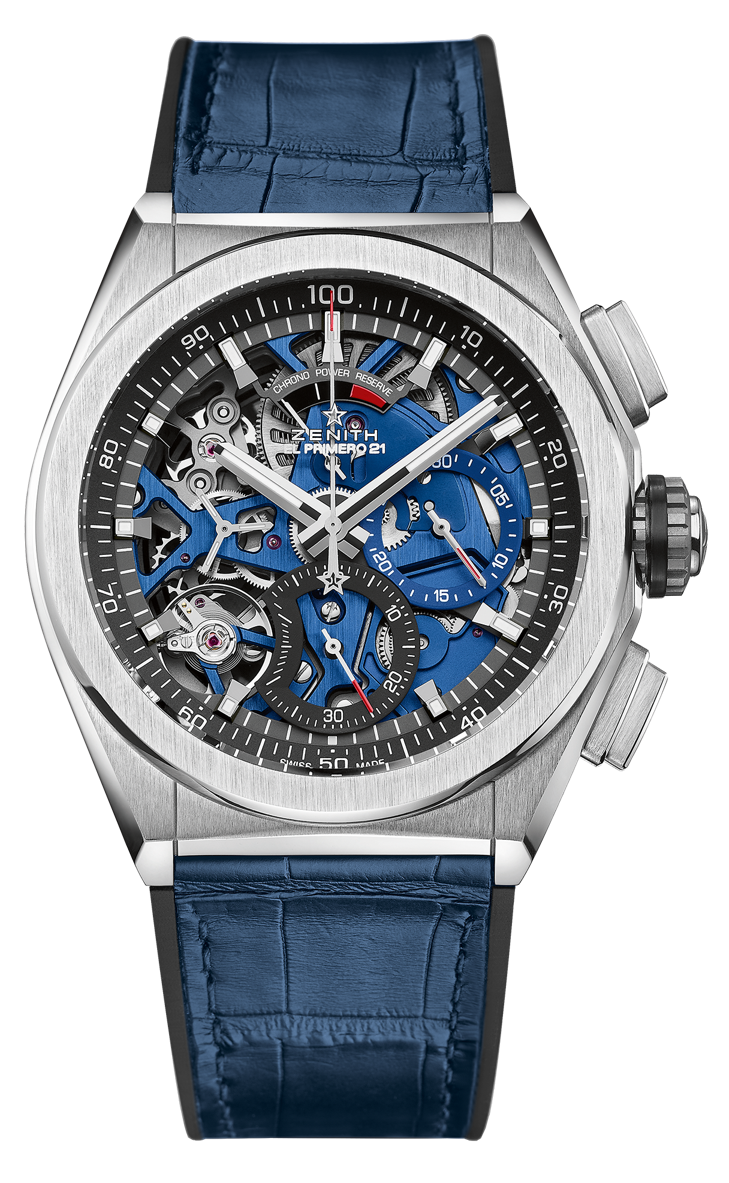 CARATTERISTICHE TECNICHE
Riferimento: 	95.9002.9004/78.R584ARGOMENTI DI VENDITA UNICINuovo movimento cronografo a 1/100 di secondoEsclusiva caratteristica dinamica a una rotazione al secondoArchitettura a doppia catena1 scappamento per l'orologio (36.000 alt/ora - 5 Hz);1 scappamento per il cronografo (360.000 alt/ora - 50 Hz);Certificato cronometro da TIME LABMOVIMENTO El Primero 9004 automaticoCalibro: 14¼‘‘‘ (diametro: 32,80 mm)Spessore: 7,9 mmComponenti: 293Rubini: 53Frequenza 36.000 alt/ora (5 Hz)Riserva di carica circa 50 oreSpeciale massa oscillante con motivo “circolare spazzolato”Platina bluFUNZIONI Funzioni cronografo a 1/100 di secondoIndicatore della riserva di carica del cronografo a ore 12Ore e minuti al centroPiccoli secondi a ore 9- Lancetta del cronografo al centro- Contatore dei 30 minuti a ore 3- Contatore dei 60 secondi a ore 6CASSA, QUADRANTE E LANCETTE Cassa in titanio spazzolatoDiametro: 44 mmApertura diametro: 35,5 mmSpessore: 14,50 mmVetro: Vetro zaffiro bombato con trattamento antiriflesso sui due latiFondello: Vetro zaffiro trasparenteImpermeabilità: 10 ATMQuadrante: Scheletrato con due contatori di diverso coloreIndici delle ore: Rodiati, sfaccettati e rivestiti di Super-LumiNova®Lancette: Rodiate, sfaccettate e rivestite di Super-LumiNova®CINTURINO E FIBBIA Caucciù nero con rivestimento in alligatore bluDoppia fibbia deployante in titanioDEFY EL PRIMERO 21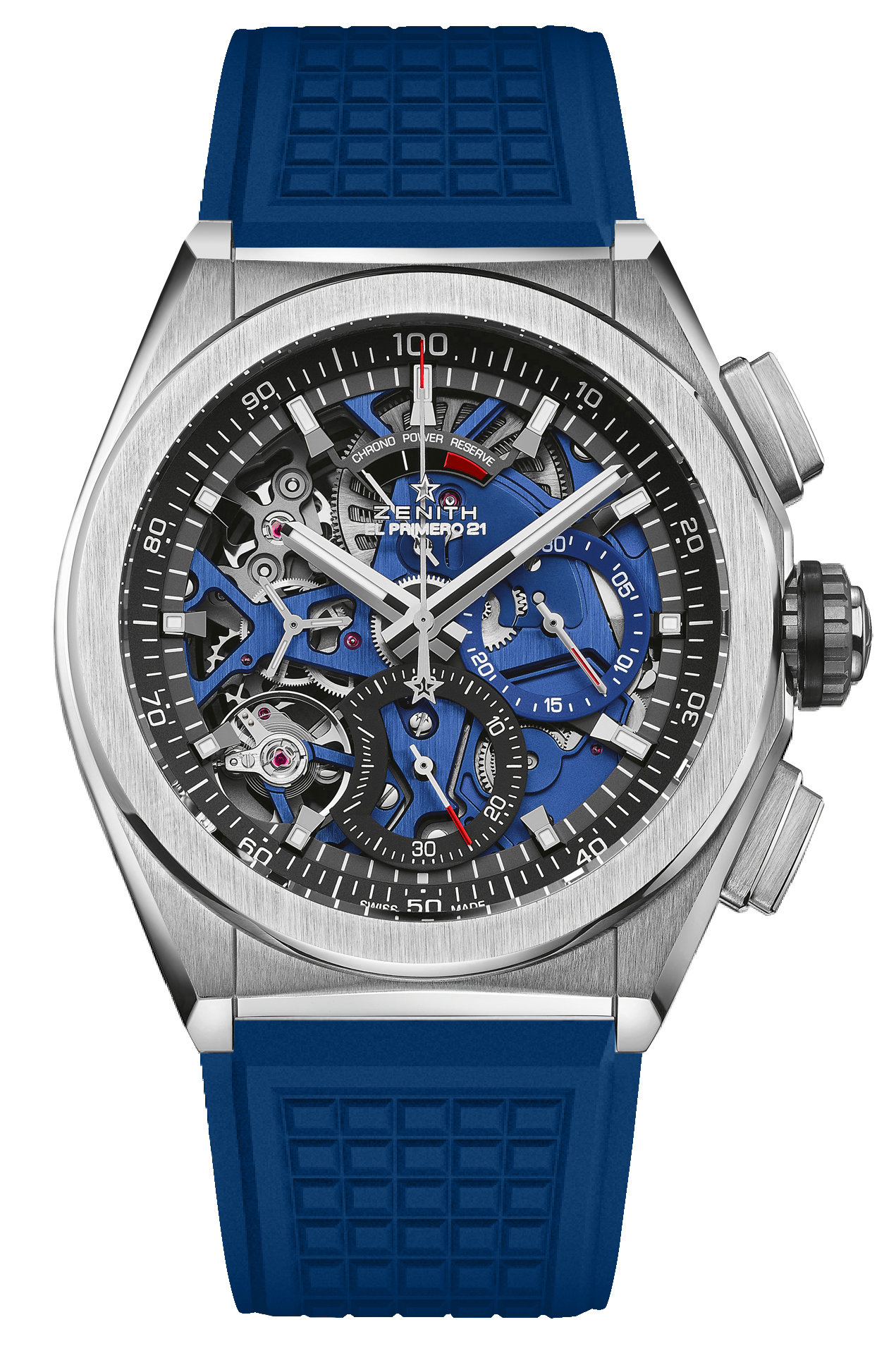 CARATTERISTICHE TECNICHE
Riferimento: 	95.9002.9004/78.R591ARGOMENTI DI VENDITA UNICINuovo movimento cronografo a 1/100 di secondoEsclusiva caratteristica dinamica a una rotazione al secondoArchitettura a doppia catena1 scappamento per l'orologio (36.000 alt/ora - 5 Hz);1 scappamento per il cronografo (360.000 alt/ora - 50 Hz);Certificato cronometro da TIME LABMOVIMENTO El Primero 9004 automaticoCalibro: 14¼‘‘‘ (diametro: 32,80 mm)Spessore: 7,9 mmComponenti: 293Rubini: 53Frequenza 36.000 alt/ora (5 Hz)Riserva di carica circa 50 oreSpeciale massa oscillante con motivo “circolare satinato”Platina bluFUNZIONI Funzioni cronografo a 1/100 di secondoIndicatore della riserva di carica del cronografo a ore 12Ore e minuti al centroPiccoli secondi a ore 9- Lancetta del cronografo al centro- Contatore dei 30 minuti a ore 3- Contatore dei 60 secondi a ore 6CASSA, QUADRANTE E LANCETTE Cassa in titanio spazzolatoDiametro: 44 mmApertura diametro: 35,5 mmSpessore: 14,50 mmVetro: Vetro zaffiro bombato con trattamento antiriflesso sui due latiFondello: Vetro zaffiro trasparenteImpermeabilità: 10 ATMQuadrante: Scheletrato con due contatori di diverso coloreIndici delle ore: Rodiati, sfaccettati e rivestiti di Super-LumiNovaLancette: Rodiate, sfaccettate e rivestite di Super-LumiNovaCINTURINO E FIBBIA Caucciù bluDoppia fibbia deployante in titanio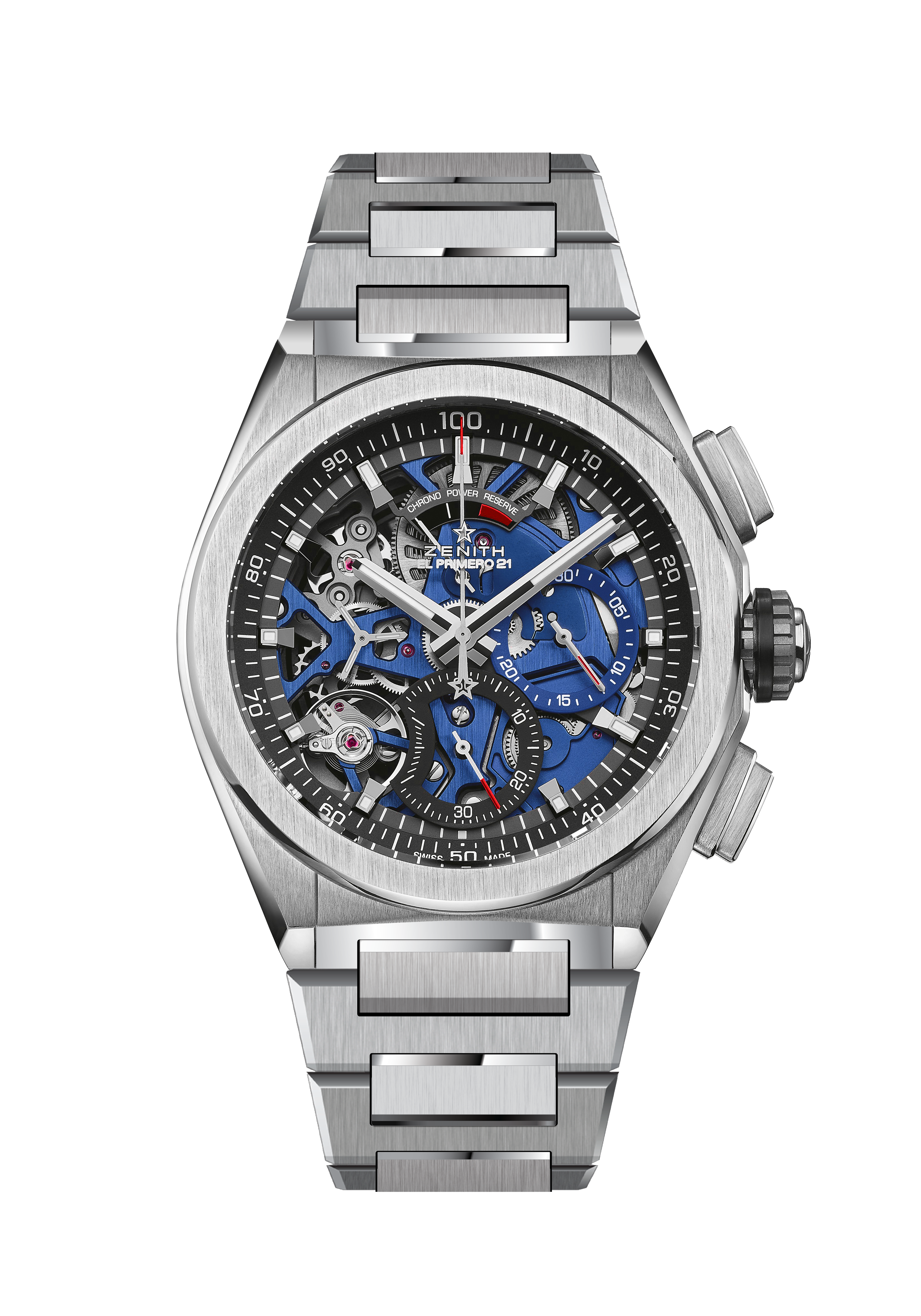 DEFY EL PRIMERO 21CARATTERISTICHE TECNICHE
Riferimento: 	95.9002.9004/78.M9000ARGOMENTI DI VENDITA UNICINuovo movimento cronografo a 1/100 di secondoEsclusiva caratteristica dinamica a una rotazione al secondoArchitettura a doppia catena1 scappamento per l'orologio (36.000 alt/ora - 5 Hz);1 scappamento per il cronografo (360.000 alt/ora - 50 Hz);Certificato cronometro da TIME LABMOVIMENTO El Primero 9004 automaticoCalibro: 14¼‘‘‘ (diametro: 32,80 mm)Spessore: 7,9 mmComponenti: 293Rubini: 53Frequenza 36.000 alt/ora (5 Hz)Riserva di carica circa 50 oreSpeciale massa oscillante con motivo “circolare satinato”Platina bluFUNZIONI Funzioni cronografo a 1/100 di secondoIndicatore della riserva di carica del cronografo a ore 12Ore e minuti al centroPiccoli secondi a ore 9- Lancetta del cronografo al centro- Contatore dei 30 minuti a ore 3- Contatore dei 60 secondi a ore 6CASSA, QUADRANTE E LANCETTE Cassa in titanio spazzolatoDiametro: 44 mmApertura diametro: 35,5 mmSpessore: 14,50 mmVetro: Vetro zaffiro bombato con trattamento antiriflesso sui due latiFondello: Vetro zaffiro trasparenteImpermeabilità: 10 ATMQuadrante: Scheletrato con due contatori di diverso coloreIndici delle ore: Rodiati, sfaccettati e rivestiti di Super-LumiNovaLancette: Rodiate, sfaccettate e rivestite di Super-LumiNovaCINTURINO E FIBBIA Bracciale in titanio